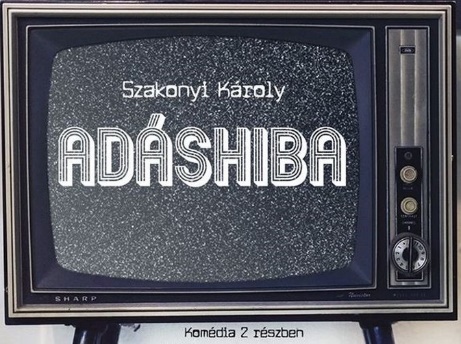 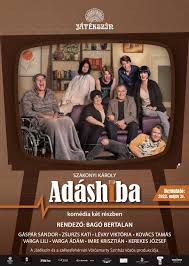 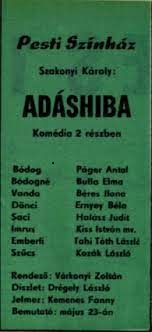       1970                                                               2022  Pesti Színház                                               Játékszín – Vörösmarty Színház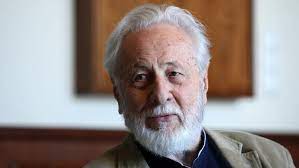 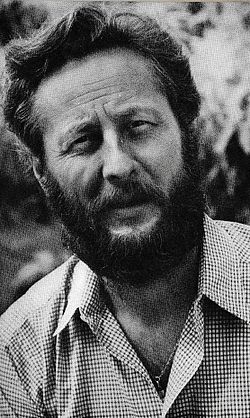                                          Szereposztás:
Páger Antal                          Bódog                          GÁSPÁR SÁNDOR
Bulla Elma                         Bódogné                        ZSURZS KATI
Béres Ilona                          Vanda                           LÉVAY VIKTÓRIA
Ernyey Béla                         Dönci                            KOVÁCS TAMÁS
Halász Judit                          Saci                              VARGA LILI
Nagy Gábor                        Imrus                             VARGA ÁDÁM Tahi Tóth László               Emberfi                          IMRE KRISZTIÁN
Kozák László                      Szűcs úr                         KEREKES JÓZSEFDrégely László               Díszlettervező                  VERECKEI RITA
Kemenes Fanni               Jelmeztervező                                              Dramaturg                           LŐKÖS ILDIKÓVárkonyi Zoltán               Rendező                        BAGÓ BERTALAN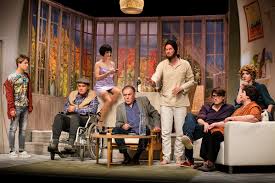 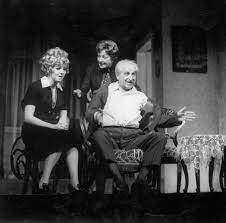 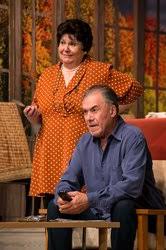 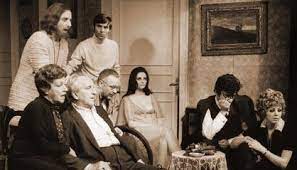 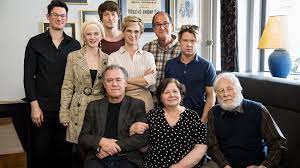 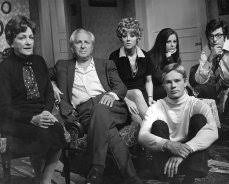 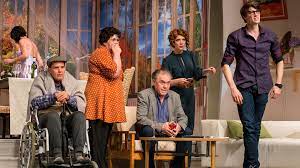 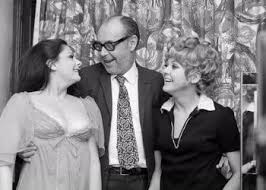 